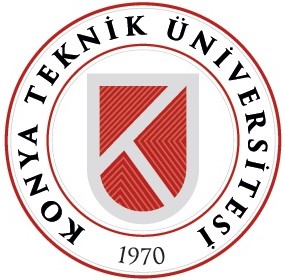 BİRİM İÇ DEĞERLENDİRME RAPORUKimya ve Kimyasal İşleme Teknolojileri BölümüBirim Kodu : KTMYBirim No: 5.0722.01.2024A. LİDERLİK, YÖNETİŞİM ve KALİTEA.1. Liderlik ve KaliteA.1.1. Yönetişim modeli ve idari yapıBirimin yönetim modeli ve idari yapısı  Bölümümüzün, stratejik hedeflerine ulaşmayı nitelik ve nicelik olarak güvence altına alan yönetsel ve idari bir yapılanması mevcuttur. Yönetim modeli ve organize yapılanma birim ve alanların genelini kapsayacak şekilde faaliyet göstermektedir.Yükseköğretim kurumunun organizasyonu ile rektörlük, fakülte, bölüm ve diğer alt birimlerin kendi içlerindeki ve aralarındaki tüm karar alma süreçleri, program çıktılarının gerçekleştirilmesini ve eğitim amaçlarına ulaşılmasını destekleyecek şekilde düzenlenmiştir. Organizasyon şeması ve bağlı olma/rapor verme ilişkileri; görev tanımları, iş akış süreçleri vardır ve gerçeği yansıtmaktadır; ayrıca bunlar yayımlanmış ve işleyişin paydaşlarca bilinirliği sağlanmıştır. Kurumdaki yönetim modeli ve idari yapı (yasal düzenlemeler çerçevesinde kurumsal yaklaşım, gelenekler, tercihler); karar verme mekanizmaları, kontrol ve denge unsurları; kurulların çok sesliliği ve bağımsız hareket kabiliyeti, paydaşların temsil edilmesi; öngörülen yönetim modeli ile gerçekleşmenin karşılaştırılması, modelin kurumsallığı ve sürekliliği yerleşmiş ve benimsenmiştir. YÖKAK dereceli değerlendirme anahtarı uyarınca birimimiz 4 kategoride “Kurumun yönetim ve organizasyonel yapılanmasına ilişkin uygulamaları izlenmekte ve iyileştirilmektedir.” şeklinde değerlendirilebilirBu alt ölçüte ait YÖKAK dereceli değerlendirme anahtarına göre biriminizin olgunluk düzeyi (lütfen ilgili kutucuğa X işareti koyunuz):Kanıt ve URL Listesi (Kanıt olarak sunulacak belge adı veya linkini listeleyiniz)1. 	Bölümün Organizasyon ŞemasıA.1.2. LiderlikLiderlik ve kalite güvencesi Kurumun geneline yayılmış, kalite güvencesi kültürünün gelişimini destekleyen liderlik uygulamaları bulunmaktadır. Üniversitemizde ayrıca tüm personelin profesyonel kişisel gelişim, mesleki gelişim, vb. eğitimlerle yöneticilerin, liderlik yanında diğer yönetsel yetkinliklerinin de geliştirilmesine yönelik çalışmalar yapılmaktadır. Kurumda rektörün ve süreç liderlerinin yükseköğretim ekosistemindeki değişim, belirsizlik ve karmaşıklığı dikkate alan bir kalite güvencesi sistemi ve kültürü oluşturma konusunda sahipliği ve motivasyonu yüksektir. Bu süreçler çevik bir liderlik yaklaşımıyla yönetilmektedir. Birimlerde liderlik anlayışı ve koordinasyon kültürü yerleşmiştir. Liderler kurumun değerleri ve hedefleri doğrultusunda stratejilerinin yanı sıra; yetki paylaşımını, ilişkileri, zamanı, kurumsal motivasyon ve stresi de etkin ve dengeli biçimde yönetmektedir. Akademik ve idari birimler ile yönetim arasında etkin bir iletişim ağı oluşturulmuştur. Liderlik süreçleri ve kalite güvencesi kültürünün içselleştirilmesi sürekli değerlendirilmektedir. YÖKAK dereceli değerlendirme anahtarı uyarınca birimimiz 4 kategoride “Liderlik uygulamaları ve bu uygulamaların kalite güvencesi sistemi ve kültürünün gelişimine katkısı izlenmekte ve bağlı iyileştirmeler gerçekleştirilmektedir.” şeklinde değerlendirilebilirLiderlik süreçlerinin ve kalite kültürünün içselleştirilme düzeyinin ölçülmesiHer yıl kurum içi personel memnuniyet anketi Üniversitemiz tarafından çalışanlarına uygulanmaktadır.Ayrıca kurumumuz  “KALİTE KOORDİNATÖRLÜĞÜ “ çatısı altında tüm öğrencilerimiz ve personelimiz için aşağıda sıralanan anketler yapılmaktadır. 	1_Öğrenci Genel Ders Anketi	2_ Öğrenci Memnuniyet Anketi	3_Akademik Personel Memnuniyet Anketi	4_İdari Personel Memnuniyet Anketi	5_Mezun Anketi	6_Yeni Öğrenci AnketiBu alt ölçüte ait YÖKAK dereceli değerlendirme anahtarına göre biriminizin olgunluk düzeyi (lütfen ilgili kutucuğa X işareti koyunuz):Kanıt ve URL Listesi (Kanıt olarak sunulacak belge adı veya linkini listeleyiniz)https://www.ktun.edu.tr/tr/Birim/Index/?brm=mJyrQwxN6ijZZAbuDUCbkw==https://www.ktun.edu.tr/Dosyalar/1094/files/KLT-IA-1_05_001_Genel_Anketler.pdfA.1.3. Kurumsal dönüşüm kapasitesiBirimin değişim yönetimi yaklaşımıKurumumuz yükseköğretim ekosistemi içerisindeki değişimleri, küresel eğilimleri, ulusal hedefleri ve paydaş beklentilerini dikkate alarak kurumun geleceğe hazır olmasını sağlayan çevik yönetim yetkinliğine önem vermektedir. Geleceğe uyum için amaç, misyon ve hedefler doğrultusunda kurumu dönüştürmek üzere değişim yönetimi, kıyaslama, yenilik yönetimi gibi yaklaşımları kullanmayı ve kurumsal özgünlüğü güçlendirmeyi hedeflemektedir. YÖKAK dereceli değerlendirme anahtarı uyarınca birimimiz 2. kategoride “Kurumda değişim ihtiyacı belirlenmiştir.” şeklinde değerlendirilebilirBu alt ölçüte ait YÖKAK dereceli değerlendirme anahtarına göre biriminizin olgunluk düzeyi (lütfen ilgili kutucuğa X işareti koyunuz):Kanıt ve URL Listesi (Kanıt olarak sunulacak belge adı veya linkini listeleyiniz)https://www.ktun.edu.tr/Dosyalar/1059/files/S%c3%bcrekli%20%c4%b0yilestirme%20S%c3%bcreci%20(Egitim-%c3%96gretim%20S%c3%bcreci)%20(1).pdf A.1.4. İç kalite güvencesi mekanizmalarıBirimin kalite güvence sistemiBölüm içerisindeki Kalite Süreçleri Rektörlük Kalite Koordinatörlüğünün belirlemiş olduğu sistem üzerinden takip edilmekte ve eksiklikleri belirlenerek tamamlanması sağlanmaktadır. PUKÖ çevrimleri itibarı ile takvim yılı temelinde hangi işlem, süreç, mekanizmaların devreye gireceği planlanmış, akış şemaları belirlidir. Sorumluluklar ve yetkiler tanımlanmıştır. Gerçekleşen uygulamalar değerlendirilmektedir.Takvimsiz süreçlerKalite koordinatörlüğünün belirlediği takvimli ve takvimsiz süreçler doğrultusunda devam etmektedir. Takvim yılı temelinde tasarlanmayan diğer kalite döngülerinin ise tüm katmanları içerdiği kanıtları ile belirtilmiştir, gerçekleşen uygulamalar değerlendirilmektedir.Kalite rehberiKonya Teknik Üniversitesi Rektörlüğü Kalite Koordinatörlüğü’nün belirlemiş olduğu rehber dikkate alınarak çalışmalar yapılmaktadır. Kuruma ait kalite güvencesi rehberi gibi, politika ayrıntılarının yer aldığı erişilebilen ve güncellenen bir belge bulunmaktadır. YÖKAK dereceli değerlendirme anahtarı uyarınca birimimiz 4. kategoride “İç kalite güvencesi sistemi mekanizmaları izlenmekte ve ilgili paydaşlarla birlikte iyileştirilmektedir.” şeklinde değerlendirilebilir. Bu alt ölçüte ait YÖKAK dereceli değerlendirme anahtarına göre biriminizin olgunluk düzeyi (lütfen ilgili kutucuğa X işareti koyunuz):Kanıt ve URL Listesi (Kanıt olarak sunulacak belge adı veya linkini listeleyiniz)1. https://www.ktun.edu.tr/tr/Birim/DuyuruDetay/ktUn_bIrIm_kalIte_ve_IC_deGerlendIrme_rehberI_yay_2726A.1.5. Kamuoyunu bilgilendirme ve hesap verebilirlikGüncel verilerÜniversitemizin tüm faaliyetleri ile ilgili güncel verileri, 5018 Sayılı “Kamu Mali Yönetimi ve Kontrol Kanunu” gereği yıllık İdare Faaliyet, Mali Durum Beklentileri, Kesin Hesap, Performans Programı, Yatırım Değerlendirme ve Kurum İç Değerlendirme Raporları, Üniversitemiz Strateji Geliştirme Daire Başkanlığı resmi internet sayfası üzerinden kamuoyuyla paylaşılmaktadır. Ayrıca bölümümüzün eğitim-öğretim, araştırma-geliştirme faaliyetlerini de içeren bütün faaliyetlerimiz hesap verilebilirlik, şeffaflık ve verimlilik ilkeleri doğrultusunda kurumumuz web sayfasında yayımlanmaktadır. Hesap verebilirlik ve verilerin güncelliğiBölümümüz, kurumun tanımlı süreçleri doğrultusunda kamuoyunu bilgilendirme ve hesap verebilirlik mekanizmalarını bazı ilke, kural ve yöntemler kullanarak işletmektedir. Bölümümüzün, kamuoyunu bilgilendirme ve hesap verebilirlik mekanizmaları izlenmekte ve paydaş görüşleri doğrultusunda iyileştirilmektedir.VerimlilikÇağdaş teknolojilerden yararlanmak, etkin yöntem ve teknikleri geliştirmek ve bölüm verimliliğimiz arttırmaya yönelik çalışmalar yıl boyu takvimsiz olacak şekilde yürütülmektedir. Geri bildirimRektörlüğümüze bağlı olarak belirli aralıklarla verilen eğitim, ve ilerlenen süreçler hakkında anket çalışmaları düzenlenerek geri bildirimler sağlanmaktadır. Bu anket çalışmaları hem öğrencilere hem de çalışan personele uygulanarak dönüşler sağlanmaktadır.YÖKAK dereceli değerlendirme anahtarı uyarınca birimimiz 3. kategoride “Kurum tanımlı süreçleri doğrultusunda kamuoyunu bilgilendirme ve hesap verebilirlik mekanizmalarını işletmektedir.” şeklinde değerlendirilebilirBu alt ölçüte ait YÖKAK dereceli değerlendirme anahtarına göre biriminizin olgunluk düzeyi (lütfen ilgili kutucuğa X işareti koyunuz):Kanıt Listesi (Kanıt olarak sunulacak belge adı veya linkini listeleyiniz)Faaliyetlerimiz hakkında bilgi sahibi olmak isteyen kurum, kuruluş ve vatandaşlarımız ilgili birimlerimize https://www.ktun.edu.tr/tr/Birim/Duyurular/?brm=bMR38TtUc29OGkmxB/zc4w== kurumsal adresi üzerinden ulaşabilmekte ve bilgi almaları adresimiz aracılığıyla sağlanmaktadır.Kurumumuz iş akış süreçleri https://www.ktun.edu.tr/tr/Birim/Index/?brm=XowNBx6D8aYDX7j9h0YBsw== web adresinden takip edilebilir A.2. Misyon ve Stratejik AmaçlarA.2.1. Misyon, vizyon ve politikalarBirimin kurumsal tarihçesi Teknik Bilimler Meslek Yüksek Okulu; ilk olarak, 1978 yılında 1739 sayılı kanun ile Milli Eğitim Bakanlığına bağlı Yabancı Diller ve Meslek Yüksekokulu adı altında kurulmuştur. 1980 yılında Elektronik, Harita, İnşaat ve Makine Resim programlarıyla eğitime başlamıştır. Konya Meslek Yüksekokulunun YÖK/Dünya Bankası Meslek Yüksekokulları Endüstriyel Eğitim Projesine alınması ve pilot okullardan biri olması sonucu program sayısı hızla artmış, 1987-1988 Eğitim-Öğretim yılında 14 olan bu sayı 1988-1989 Eğitim-Öğretim Yılında 17`yi bulmuştur.. 20.06.1990 tarihinde günümüzde de halen taşıdığı adla Teknik bilimler MYO olarak kurulan meslek yüksek okulumuz bünyesinde Kimya ve Kimyasal İşleme Teknolojileri Bölümü, Kimya Teknolojisi programı altında Normal Öğretim ve İkinci Öğretim olarak eğitim verilmektedir. Bu eğitim kapsamında öğrenciler 120 AKTSlik dersleri 40 iş günlük ve 1 dönem şeklinde Endüstriye Dayalı Öğretim (EDÖ) stajı vermekle yükümlüdürler. Eğitim kapsamında uygulamalı laboratuvar dersleri ve teorik dersler bir arada yürütülmektedir. Teorik derslerin yürütülmesinde TBMYO bünyesinde bulunan derslikler kullanılmaktadır. Uygulamalı Laboratuvar dersleri ise, Okulumuz bünyesinde Gıda İşleme Teknolojileri Programı ve Kimya Teknolojisi Programının ortak kullanımına açık 1 adet araştırma laboratuvarı ve 1 adet öğrenci laboratuvarında yürütülmektedir.Birime ilişkin bilgiler Mevzuat analiziPaydaşlarBirim iç analizi Kurumumuzun Misyon ve vizyon ifadesi tanımlanmıştır, kurum çalışanlarınca bilinir ve paylaşılır. Kuruma özeldir, sürdürülebilir bir gelecek yaratmak için yol göstericidir. Kurumumuzun kalite güvencesi politikası vardır, paydaşların görüşü alınarak hazırlanmıştır. Politika kurum çalışanlarınca bilinir ve paylaşılır. Politika belgesi yalın, somut, gerçekçidir. Sürdürülebilir kalite güvencesi sistemini ana hatlarıyla tarif etmektedir. Kalite güvencesinin yönetim şekli, yapılanması, temel mekanizmaları, merkezi kurgu ve birimlere erişimi açıklanmıştır.Birim GZFT analizi 7. Misyon ve vizyonMisyonumuzNitelikli ve deneyimli öğretim kadrosuyla; önlisans, lisans ve lisansüstü programları desteklemekle birlikte bu programlar dışında kalan alanlarda bireylerin kariyer gelişimlerine imkân sağlayan ve potansiyellerini ortaya çıkarmalarına yardımcı olan, öncelikle bölgenin ve Türkiye’nin kalkınmasına katkıda bulunacak, çağın ve toplumun ihtiyaçlarını göz önünde bulunduran, yüksek kalite standartlarında eğitim ve sertifika programları düzenlemek, kişisel ve toplumsal gelişime öncülük etmek.VizyonumuzSürekli gelişim ve yaşam boyu öğrenme prensibinden hareketle Türkiye’nin nitelikli işgücü sermayesini artırma ilkesini benimsemiş bir merkez olarak, ideale ulaşma hedefi olan bireylere gerekli eğitimleri vererek kamu ve özel sektörün ihtiyaçlarını da gözeten, faaliyet gösterdiği bölgede öncü ve lider bir konuma gelmek.8. Politikaların belirlenmesiKalite kavramlarına ve üretim süreçlerine hâkim olmaKarmaşık sistemlerde karşılaşılan problemlerin çözümünde uygun çözüm yöntemlerini uygulayabilmeGüncel yönetim sistemlerine hakim olma ve sistemlerin gerektirdiği dokümantasyonları hazırlayabilmeÜretim koşullarında gereken ölçüm aletlerini kullanabilme ve ölçüm yöntemlerini geliştirebilmeEkip çalışması gerçekleştirebilme ve liderlikYeniliğe açık olmaSürekli kendini geliştirebilmek için yaşam boyu araştırma, öğrenme ve öğretmeSistemi değişen şartlara ve çevreye adapte edebilme ve yönetebilme yeteneklerini kazandırma politikalarını hedefler.YÖKAK dereceli değerlendirme anahtarı uyarınca birimimiz 3. kategoride “genelinde misyon, vizyon ve politikalarla uyumlu uygulamalar bulunmaktadır.” şeklinde değerlendirilebilirKanıt ve URL Listesi (Kanıt olarak sunulacak belge adı veya linkini listeleyiniz)https://www.ktun.edu.tr/Dosyalar/1059/files/K%c4%b0MYA%20TEKNOLOJ%c4%b0S%c4%b0%20B%c3%96L%c3%9cM%c3%9c%20AMAC%20V%c4%b0ZYON%20M%c4%b0SYON.pdfhttps://www.ktun.edu.tr/tr/Birim/Hakkimizda/?brm=ToIQCBNXz/ssYEj4HPiOSg==https://www.ktun.edu.tr/tr/Birim/Index/?brm=mJyrQwxN6ijZZAbuDUCbkw==A.2.2. Stratejik amaç ve hedeflerAmaç ve hedeflerProgramın ana amacı ülkemiz kimya endüstrisinin ihtiyaç duyduğu, kimya alanında yetişmiş kalifiye tekniker açığını gidermektir. Bu programı başarı ile bitiren öğrenciler "Kimya Teknikeri" unvanını almaya hak kazanırlar. Kimya Teknolojisi Programında uygulanan eğitim ile; kimyanın temel ilkeleri hakkında geniş bilgiye, sanayide uygulanan temel teknikler hakkındaki yeterli becerilere ve alanında özelleşmiş laboratuvarlarda çalışma becerisine sahip teknikerler yetiştirerek, ülkemizin bu alandaki insan kaynağı potansiyelini zenginleştirmek hedeflenmektedir. ,YÖKAK dereceli değerlendirme anahtarı uyarınca birimimiz 3. kategoride “Kurumun bütünsel, tüm birimleri tarafından benimsenmiş ve paydaşlarınca bilinen stratejik planı ve bu planıyla uyumlu uygulamaları vardır...” şeklinde değerlendirilebilir. Kurumumuzun stratejik planı üniversitemiz stratejik planı içeriğindeki gibi uygulanmaktadır.Bu alt ölçüte ait YÖKAK dereceli değerlendirme anahtarına göre biriminizin olgunluk düzeyi (lütfen ilgili kutucuğa X işareti koyunuz):Kanıt ve URL Listesi (Kanıt olarak sunulacak belge adı veya linkini listeleyiniz)https://www.ktun.edu.tr/Resimler/StratejikPlan/KTUN_2021-25_stratejik_plan.pdfA.2.3. Performans yönetimiPerformans göstergeleriBölümümüz Akademik personelinin yapmış olduğu makale, bildiri ve projeler bölüm performansı olarak değerlendirilebilir. YÖKAK dereceli değerlendirme anahtarı uyarınca birimimiz 3. kategoride Kurumun geneline yayılmış performans yönetimi uygulamaları bulunmaktadır.” Kurumumuzun performans yönetimi üniversitemiz ilgili kurumları tarafından izlenmektedir. Performans göstergelerinin görünürlüğü Akademik personele ait web sayfalarında yer alan bilgilerden gerekli dökümanlar sağlanabilir.Bu alt ölçüte ait YÖKAK dereceli değerlendirme anahtarına göre biriminizin olgunluk düzeyi (lütfen ilgili kutucuğa X işareti koyunuz):Kanıt ve URL Listesi (Kanıt olarak sunulacak belge adı veya linkini listeleyiniz)https://www.ktun.edu.tr/tr/Birim/AkademikPersonel/?brm=H4oZkJK1NYIbGIax4fM3xg==https://www.ktun.edu.tr/Dosyalar/1059/files/KTUN-Kimya_Tek-Amac-Hedef-PG.pdfA.3. Yönetim SistemleriA.3.1. Bilgi yönetim sistemiVerilerin toplanması ve analiziKurumun önemli etkinlikleri ve süreçlerine ilişkin veriler toplanmakta, analiz edilmekte, raporlanmakta ve stratejik yönetim için kullanılmaktadır.Bilgi yönetim sistemiAkademik ve idari birimlerin kullandıkları Bilgi Yönetim Sistemi entegredir ve kalite yönetim süreçlerini beslemektedirYÖKAK dereceli değerlendirme anahtarı uyarınca birimimiz 2. kategoride “Kurumda kurumsal bilginin edinimi, saklanması, kullanılması, işlenmesi ve değerlendirilmesine destek olacak bilgi yönetim sistemleri oluşturulmuştur.” Kurumumuzun bilgi yönetim sistemi Üniversitemiz Bilgi işlem dairesi tarafından sağlanan web sayfaları ve ilgili programlar ile sağlanmaktadır. Bu alt ölçüte ait YÖKAK dereceli değerlendirme anahtarına göre biriminizin olgunluk düzeyi (lütfen ilgili kutucuğa X işareti koyunuz):Kanıt ve URL Listesi (Kanıt olarak sunulacak belge adı veya linkini listeleyiniz)https://obsakademik.ktun.edu.tr/https://erisim.ktun.edu.tr/agerisim/indexhttp://bap.ktun.edu.tr/https://lms.ktun.edu.tr/login/login_auth.phpA.3.2. İnsan kaynakları yönetimiPersonel kadrosu oluşturmaInsan kaynakları yönetimine ilişkin kurallar ve süreçler bulunmaktadır. Şeffaf şekilde yürütülen bu süreçler kurumda herkes tarafından bilinmektedir. Eğitim ve liyakat öncelikli kriter olup, yetkinliklerin arttırılması temel hedeftir. Okulumuz acık şeffaf şekilde atama ve yükseltme ölçütlerini web sayfası üzerinden yayımlamaktadır. Yetkinliklerinin arttırılmasıÇalışan (akademik-idari) memnuniyet, şikâyet ve önerilerini belirlemek ve izlemek amacıyla geliştirilmiş olan yöntem ve mekanizmalar uygulanmakta ve sonuçları değerlendirilerek iyileştirilmektedir. Kurumumuzda TBMYO Müdürlüğünce her yıl personel memnuniyet anketi düzenlenmektedir. Geri bildirimAnket sonuçları personelle paylaşılmaktadır.YÖKAK dereceli değerlendirme anahtarı uyarınca birimimiz 4. kategoride “Kurumda insan kaynakları yönetimi uygulamaları izlenmekte ve ilgili iç paydaşlarla değerlendirilerek iyileştirilmektedir.” şeklinde değerlendirilebilir. Bu alt ölçüte ait YÖKAK dereceli değerlendirme anahtarına göre biriminizin olgunluk düzeyi (lütfen ilgili kutucuğa X işareti koyunuz):Kanıt ve URL Listesi (Kanıt olarak sunulacak belge adı veya linkini listeleyiniz)https://www.ktun.edu.tr/Resimler/Mevzuat/Konya_Teknik_Universitesi_AKADEMIK_ATAMA_-_YUKSELTME_OLCUTLERI_ve_UYGULAMA_ESASLARI_(01.07.2022_Tarihinden_Itibaren_Gecerli).pdfA.3.3. Finansal yönetimKaynak yönetimiTemel gelir ve gider kalemleri tanımlanmıştır ve yıllar içinde izlenmektedir..Kaynak yönetimine ilişkin süreçlerToplam Cari Bütçe (gelir) = Devlet eğitim katkısı (merkezi bütçeden gelen ve araştırma-geliştirme kategorisindeki faaliyetlere ait olmayan tüm gelirler) + öğrenci gelirleri (kaynağı öğrenci olan tüm gelirler: 1. ve 2. öğretim,) + araştırma gelirleri + ulusal yarışmacı araştırma destekleri + uluslararası araştırma destekleri ayrıntısında izlenmektedir ve kurum profiliyle ilişkilendirilmektedir.YÖKAK dereceli değerlendirme anahtarı uyarınca birimimiz 3. kategoride “Kurumun genelinde finansal kaynakların yönetime ilişkin uygulamalar tanımlı süreçlere uygun biçimde yürütülmektedir.” şeklinde değerlendirilebilir. Kurumumuz finansal kaynakların yönetime ilişkin uygulamalar tanımlı süreçleler Üniversitemiz İdari ve Mali İşler Daire Başkanlığı tanımlı iş süreçleri ile yürütülmektedir.Bu alt ölçüte ait YÖKAK dereceli değerlendirme anahtarına göre biriminizin olgunluk düzeyi (lütfen ilgili kutucuğa X işareti koyunuz):Kanıt ve URL Listesi (Kanıt olarak sunulacak belge adı veya linkini listeleyiniz)https://www.ktun.edu.tr/tr/Birim/Index/?brm=RyevkGk+cV+g8+Oy5ivDgw==A.3.4. Süreç yönetimiSüreçler ve alt süreçler Tüm etkinliklere ait süreçler ve alt süreçler (uzaktan eğitim dahil) tanımlıdır. Süreçlerdeki sorumlular, iş akışı, yönetim, sahiplenme yazılıdır ve kurumca içselleştirilmiştir. YÖKAK dereceli değerlendirme anahtarı uyarınca birimimiz 3. kategoride “Kurumda eğitim ve öğretim, araştırma ve geliştirme, toplumsal katkı ve yönetim sistemi süreç ve alt süreçleri tanımlanmıştır.” şeklinde değerlendirilebilir.Bu alt ölçüte ait YÖKAK dereceli değerlendirme anahtarına göre biriminizin olgunluk düzeyi (lütfen ilgili kutucuğa X işareti koyunuz):Kanıt ve URL Listesi (Kanıt olarak sunulacak belge adı veya linkini listeleyiniz)https://www.ktun.edu.tr/tr/Birim/Index/?brm=XowNBx6D8aYDX7j9h0YBsw==A.4. Paydaş KatılımıA.4.1. İç ve dış paydaş katılımıİç ve dış paydaş katılımıKimya teknolojisi bölümünde, iç ve dış paydaşlarının stratejik kararlara ve süreçlere katılımını sağlamak üzere geri bildirimlerini almak, yanıtlamak ve kararlarında kullanmak için gerekli sistemleri oluşturulmuştur. Bölümümüz İç ve dış paydaşların karar alma, yönetişim ve iyileştirme süreçlerine katılım mekanizmaları tanımlanmıştır. Gerçekleşen katılımın etkinliği, kurumsallığı ve sürekliliği irdelenmektedir. Uygulama örnekleri, iç kalite güvencesi sisteminde özellikle öğrenci ve dış paydaş katılımı ve etkinliği gerçekleştirilmektedir. İç ve dış paydaşların karar alma, yönetişim ve iyileştirme süreçlerine katılım mekanizmaları tanımlanmıştır. YÖKAK dereceli değerlendirme anahtarı uyarınca birimimiz 2. kategoride “Kurumda kalite güvencesi, eğitim ve öğretim, araştırma ve geliştirme, toplumsal katkı, yönetim sistemi ve uluslararasılaşma süreçlerinin PUKÖ katmanlarına paydaş katılımını sağlamak için planlamalar bulunmaktadır. ” şeklinde değerlendirilebilir.Bu alt ölçüte ait YÖKAK dereceli değerlendirme anahtarına göre biriminizin olgunluk düzeyi (lütfen ilgili kutucuğa X işareti koyunuz):Kanıt ve URL Listesi (Kanıt olarak sunulacak belge adı veya linkini listeleyiniz)https://www.ktun.edu.tr/Dosyalar/1059/files/Ek-A5-08_04_2022%20(2)%20Kimya%20Teknolojisi%20(1).pdfA.4.2. Öğrenci geri bildirimleriÖğrenci geri bildirimiÖğrencilerimize yönelik geri bildirim anketleri Rektörlük Öğrenci İşleri ve Bilgi İşlem Daire Başkanlıkları tarafından ortaklaşa olarak yapılmaktadır. Alınan görüş/öneri ve şikayetler değerlendirilip, önemli olanlar ilgili birimlere bildirilirÖğrenci şikayetleri ve/veya önerileri için muhtelif kanallar vardır, öğrencilerce bilinir, bunların adil ve etkin çalıştığı denetlenmektedir.Bu alt ölçüte ait YÖKAK dereceli değerlendirme anahtarına göre biriminizin olgunluk düzeyi (lütfen ilgili kutucuğa X işareti koyunuz):Kanıt ve URL Listesi (Kanıt olarak sunulacak belge adı veya linkini listeleyiniz)1. https://anket.ktun.edu.tr/ A.4.3. Mezun ilişkileri yönetimiMezun bilgileriBölümümüzün kuruluşundan bu yana (2002-2022) yılına kadar yaklaşık 700 üzerinde öğrenci mezun olmaya hak kazanmıştır. Mezun anketleriMezun öğrencilerimizle ilgi herhangi bir anket çalışması yapılmamıştır.Bu alt ölçüte ait YÖKAK dereceli değerlendirme anahtarına göre biriminizin olgunluk düzeyi (lütfen ilgili kutucuğa X işareti koyunuz):Kanıt Listesi (Kanıt olarak sunulacak belge adı veya linkini listeleyiniz)1.A.5. UluslararasılaşmaA.5.1. Uluslararasılaşma süreçlerinin yönetimiUluslararasılaşma süreçlerinin yönetimi ve organizasyonel yapısı Bölümümüzün, uluslararasılaşma süreçlerinin yönetimi ve organizasyonel yapısına ilişkin planlamalar bulunmamaktadır. Bu alanda KTUN Dış İlişkiler Koordinatörlüğü ve Erasmus Koordinatörlüğü hizmet vermektedir.YÖKAK dereceli değerlendirme anahtarı uyarınca birimimiz 2. kategoride “Kurumun uluslararasılaşma süreçlerinin yönetim ve organizasyonel yapısına ilişkin planlamalar bulunmaktadır.” şeklinde değerlendirilebilir. Bu alt ölçüte ait YÖKAK dereceli değerlendirme anahtarına göre biriminizin olgunluk düzeyi (lütfen ilgili kutucuğa X işareti koyunuz):Kanıt ve URL Listesi (Kanıt olarak sunulacak belge adı veya linkini listeleyiniz)KTÜN - Konya Teknik Üniversitesi | Gelişimin Öncüsü (ktun.edu.tr) (Dış İlişkiler KoordinatörlüğüKTÜN - Konya Teknik Üniversitesi | Gelişimin Öncüsü (ktun.edu.tr) (Erasmus Koordinatörlüğü)A.5.2. Uluslararasılaşma kaynaklarıUluslararasılaşmaya ayrılan kaynaklar Uluslararasılaşmaya ayrılan kaynaklar (insan gücü) belirlenmiş, paylaşılmış, kurumsallaşmıştır, YÖKAK dereceli değerlendirme anahtarı uyarınca birimimiz 2. kategoride “Kurumun uluslararasılaşma faaliyetlerini sürdürebilmek için uygun nitelik ve nicelikte fiziki, teknik ve mali kaynakların oluşturulmasına yönelik planları bulunmaktadır” şeklinde değerlendirilebilir. Bu alt ölçüte ait YÖKAK dereceli değerlendirme anahtarına göre biriminizin olgunluk düzeyi (lütfen ilgili kutucuğa X işareti koyunuz):Kanıt ve URL Listesi (Kanıt olarak sunulacak belge adı veya linkini listeleyiniz)1.https://www.ktun.edu.tr/tr/Birim/Hakkimizda/?brm=ToIQCBNXz/ssYEj4HPiOSg==A.5.3. Uluslararasılaşma performansıUluslararasılaşma performansı göstergeleriYÖKAK dereceli değerlendirme anahtarı uyarınca birimimiz 1. kategoride “Kurumda uluslararasılaşma faaliyeti bulunmamaktadır.” şeklinde değerlendirilebilirBu alt ölçüte ait YÖKAK dereceli değerlendirme anahtarına göre biriminizin olgunluk düzeyi (lütfen ilgili kutucuğa X işareti koyunuz):Kanıt ve URL Listesi (Kanıt olarak sunulacak belge adı veya linkini listeleyiniz)1.B. EĞİTİM ve ÖĞRETİMB.1. Program Tasarımı, Değerlendirmesi ve GüncellenmesiB.1.1. Programların tasarımı ve onayıTürkiye Yükseköğretim Yeterlilikleri Çerçevesi (TYYÇ)1.	Ortaöğretim düzeyinde kazanılan yeterliliklere dayalı olarak alana özgü, kültür, estetik, yöntem, teknik ve malzemeler konusunda temel bilgilere sahiptir.2.	Alanında edindiği temel sanat ve temel tasarım, kuramsal ve uygulamalı bilgilerini kullanır.3.	Alanında edindiği temel düzeydeki bilgi ve becerileri kullanarak, verileri yorumlar, sorunları tanımlar, analiz eder, uygulamaya yönelik çözüm önerileri oluşturur.4.	Tek başına, bağımsız olarak ve/veya grup içinde uyumlu olarak çalışır.5.	Sanat ve tasarım alanı ile ilgili uygulamalarda karşılaşılan sorunları çözmek için ekip üyesi olarak sorumluluk alır.6.	Proje süreçleri içinde yer alır.7.	Sanat ve tasarım alanındaki kendi çalışmalarını değerlendirir, öğrenme gereksinimlerini belirler.8.	Yaşam boyu öğrenme bilincini kazanır.9.	Öğrenimini aynı alanda bir ileri eğitim düzeyine veya aynı düzeydeki bir mesleğe yönlendirir.10.	Hedef kitlesini tanımlar ve ilişki kurar.11.	Alanı ile ilgili konuları uzman ya da uzman olmayan kişilere doğru olarak aktarır.12.	Bir yabancı dili en az Avrupa Dil Portföyü A2 Genel Düzeyinde kullanarak alanındaki bilgileri izler ve meslektaşları ile iletişim kurar.13.	Alanının gerektirdiği en az Avrupa Bilgisayar Kullanma Lisansı Temel Düzeyinde bilgisayar yazılımı ile birlikte bilişim ve iletişim teknolojilerini kullanır.14.	Alanında başarıyla uygulama yürütür.15.	Sanatsal, kültürel ve etik değerlere sahiptir.16.	Çevre duyarlılığına ve iş sağlığı ve güvenliği konularında yeterli bilince sahiptir.Program eğitim amaçları Programın ana amacı ülkemiz kimya endüstrisinin ihtiyaç duyduğu, kimya alanında yetişmiş kalifiye tekniker açığını gidermektir. Bu programı başarı ile bitiren öğrenciler "Kimya Teknikeri" unvanını almaya hak kazanırlar. Kimya Teknolojisi Programında uygulanan eğitim ile; kimyanın temel ilkeleri hakkında geniş bilgiye, sanayide uygulanan temel teknikler hakkındaki yeterli becerilere ve alanında özelleşmiş laboratuvarlarda çalışma becerisine sahip teknikerler yetiştirerek, ülkemizin bu alandaki insan kaynağı potansiyelini zenginleştirmek hedeflenmektedir.Program çıktıları (Program yeterlilikleri) Bölümüze ait program çıktıları aşağıdaki linkten takip edilebilirhttps://www.ktun.edu.tr/tr/Birim/ProgramCiktilari/?brm=qA8WrEhfpK6iVZQe8sTI3w==#1. Öğretim planı 1) Bir sonraki akademik yıla ait eğitim-öğretim planı, ilgili bölüm kurulunun önerisi üzerine ilgili kurullarca karara bağlanarak en geç Mayıs ayı sonuna kadar Rektörlüğe sunulur ve Senatonun onayı ile kesinleşir. 2) Eğitim-öğretim planı, teorik ve/veya uygulamalı derslerin yer aldığı listedir. Ön şartlı dersler ve eğitimöğretim planındaki değişikliklerden kaynaklanan ders intibakları, ilgili bölüm kurulunun önerisi üzerine ilgili kurullarca karara bağlanarak Senatonun onayı ile kesinleşir. 3) Bir programdaki toplam AKTS kredisi, Yükseköğretim Kurulu Başkanlığınca ilgili programın yer aldığı diploma düzeyi ve alan için yükseköğretim yeterlilikler çerçevesine göre belirlenen kredi aralığına göre, her yarıyıl 30 olmak üzere, önlisans programları için 120 ve lisans programları için 240’tır. 4) Birimlerin/programların staj, uygulama ve benzeri çalışmalarla ilgili esasları ilgili kurulların teklifi ile Senatoca belirlenir. YÖKAK dereceli değerlendirme anahtarı uyarınca birimimiz 3. kategoride “Tanımlı süreçler doğrultusunda; Kurumun genelinde, tasarımı ve onayı gerçekleşen programlar, programların amaç ve öğrenme çıktılarına uygun olarak yürütülmektedir.” şeklinde değerlendirilebilirBu alt ölçüte ait YÖKAK dereceli değerlendirme anahtarına göre biriminizin olgunluk düzeyi (lütfen ilgili kutucuğa X işareti koyunuz):Kanıt ve URL Listesi (Kanıt olarak sunulacak belge adı veya linkini listeleyiniz)1. https://www.ktun.edu.tr/tr/Birim/Index/?brm=00SdbdhCKdEyyaHIYOl75g==B.1.2. Programın ders dağılım dengesiÖğretim programı (Müfredat) ve ders dağılımı Programın ders dağılımına ilişkin ilke, kural ve yöntemler tanımlıdır. Öğretim programı (müfredat) yapısı zorunlu-seçmeli ders, alan-alan dışı ders dengesini gözetmekte, kültürel derinlik ve farklı disiplinleri tanıma imkânı vermektedir. Ders sayısı ve haftalık ders saati öğrencinin akademik olmayan etkinliklere de zaman ayırabileceği şekilde düzenlenmiştir. Bu kapsamda geliştirilen ders bilgi paketlerinin amaca uygunluğu ve işlerliği izlenmekte ve bağlı iyileştirmeler yapılmaktadır. YÖKAK dereceli değerlendirme anahtarı uyarınca birimimiz 3. kategoride “Programların genelinde ders bilgi paketleri, tanımlı süreçler doğrultusunda hazırlanmış ve ilan edilmiştir” şeklinde değerlendirilebilirDers bilgi paketleriOkulumuza ait ders bilgi paketleri aşağıdaki linkte bulunmaktadırhttps://www.ktun.edu.tr/tr/Birim/BolumDersleri/?brm=pyR2nEfF5yhyGc/rP9GDww==#Bu alt ölçüte ait YÖKAK dereceli değerlendirme anahtarına göre biriminizin olgunluk düzeyi (lütfen ilgili kutucuğa X işareti koyunuz):Kanıt ve URL Listesi (Kanıt olarak sunulacak belge adı veya linkini listeleyiniz)https://www.ktun.edu.tr/tr/Birim/BolumDersleri/?brm=pyR2nEfF5yhyGc/rP9GDww==#B.1.3. Ders kazanımlarının program çıktısıyla uyumuDerslerin öğrenme kazanımları ve program çıktıları ile uyumuDerslerin öğrenme kazanımları (karma ve uzaktan eğitim de dahil) tanımlanmış ve program çıktıları ile ders kazanımları eşleştirmesi oluşturulmuştur. Kazanımların ifade şekli öngörülen bilişsel, duyuşsal ve devinimsel seviyeyi açıkça belirtmektedir. Ders öğrenme kazanımlarının gerçekleştiğinin nasıl izleneceğine dair planlama yapılmıştır,Öğrenme kazanımlarının izlenmesiHer dönem derslerin öğrenme kazanımları ve program çıktıları ile uyumunu izlemek için ara sınav, final sınavı, proje ve mülakat şeklinde değerlendirmeler yapılmaktadır. YÖKAK dereceli değerlendirme anahtarı uyarınca birimimiz 3. kategoride “Ders kazanımları programların genelinde program çıktılarıyla uyumlandırılmıştır ve ders bilgi paketleri ile paylaşılmaktadır.” şeklinde değerlendirilebilirBu alt ölçüte ait YÖKAK dereceli değerlendirme anahtarına göre biriminizin olgunluk düzeyi (lütfen ilgili kutucuğa X işareti koyunuz):Kanıt ve URL Listesi (Kanıt olarak sunulacak belge adı veya linkini listeleyiniz)https://www.ktun.edu.tr/tr/Birim/BolumDersleri/?brm=pyR2nEfF5yhyGc/rP9GDww==B.1.4. Öğrenci iş yüküne dayalı ders tasarımıAvrupa Kredi Transfer Sistemi (AKTS) KredisiTüm derslerin AKTS değeri web sayfası üzerinden paylaşılmakta, öğrenci iş yükü takibi ile doğrulanmaktadır. Staj ve mesleğe ait uygulamalı öğrenme fırsatları mevcuttur ve yeterince öğrenci iş yükü ve kredi çerçevesinde değerlendirilmektedir. Gerçekleşen uygulamanın niteliği irdelenmektedir. Öğrenci iş yüküne dayalı tasarımda uzaktan eğitimle ortaya çıkan çeşitlilikler de göz önünde bulundurulmaktadır.YÖKAK dereceli değerlendirme anahtarı uyarınca birimimiz 3. kategoride “Dersler öğrenci iş yüküne uygun olarak tasarlanmış, ilan edilmiş ve uygulamaya konulmuştur” şeklinde değerlendirilebilir.Bu alt ölçüte ait YÖKAK dereceli değerlendirme anahtarına göre biriminizin olgunluk düzeyi (lütfen ilgili kutucuğa X işareti koyunuz):Kanıt ve URL Listesi (Kanıt olarak sunulacak belge adı veya linkini listeleyiniz)1. https://www.ktun.edu.tr/tr/Birim/BolumDersleri/?brm=pyR2nEfF5yhyGc/rP9GDww==B.1.5. Programların izlenmesi ve güncellenmesiProgram amaçlarının ve öğrenme çıktılarının uyumuHer program ve ders için (örgün, uzaktan, karma, açıktan) program amaçlarının ve öğrenme çıktılarının izlenmesi planlandığı şekilde gerçekleşmektedir. AkreditasyonProgram akreditasyonu planlaması, teşviki ve uygulaması vardır; kurumun akreditasyon stratejisi belirtilmiş ve sonuçları tartışılmıştır. Akreditasyonun getirileri, iç kalite güvence sistemine katkısı değerlendirilmektedir.YÖKAK dereceli değerlendirme anahtarı uyarınca birimimiz 2. kategoride “Program çıktılarının izlenmesine ve güncellenmesine ilişkin periyot, ilke, kural ve göstergeler oluşturulmuştur” şeklinde değerlendirilebilirBu alt ölçüte ait YÖKAK dereceli değerlendirme anahtarına göre biriminizin olgunluk düzeyi (lütfen ilgili kutucuğa X işareti koyunuz):Kanıt ve URL Listesi (Kanıt olarak sunulacak belge adı veya linkini listeleyiniz)https://www.ktun.edu.tr/tr/Birim/Index/?brm=mJyrQwxN6ijZZAbuDUCbkw==B.1.6. Eğitim ve öğretim süreçlerinin yönetimi1. Eğitim ve öğretim süreçlerinin yönetimiKurum, eğitim ve öğretim süreçlerini bütüncül olarak yönetmek üzere; organizasyonel yapılanma (üniversite eğitim ve öğretim komisyonu, öğrenme ve öğretme merkezi, vb.), bilgi yönetim sistemi ve uzman insan kaynağına sahiptir. Eğitim ve öğretim süreçleri üst yönetimin koordinasyonunda yürütülmekte olup; bu süreçlere ilişkin görev ve sorumluluklar tanımlanmıştır.Eğitim ve öğretim programlarının tasarlanması, yürütülmesi, değerlendirilmesi ve güncellenmesi faaliyetlerine ilişkin kurum genelinde ilke, esaslar ile takvim belirlidir.YÖKAK dereceli değerlendirme anahtarı uyarınca birimimiz 3. kategoride “Kurumun genelinde eğitim ve öğretim süreçleri belirlenmiş ilke ve kuralara uygun yönetilmektedir” şeklinde değerlendirilebilir.Bu alt ölçüte ait YÖKAK dereceli değerlendirme anahtarına göre biriminizin olgunluk düzeyi (lütfen ilgili kutucuğa X işareti koyunuz):Kanıt ve URL Listesi (Kanıt olarak sunulacak belge adı veya linkini listeleyiniz)https://www.ktun.edu.tr/tr/Birim/Index/?brm=e66ObifCvJvy40VPEZPpdQ==https://www.ktun.edu.tr/tr/Universite/AkademikTakvimB.2. Programların Yürütülmesi (Öğrenci Merkezli Öğrenme, Öğretme ve Değerlendirme) B.2.1. Öğretim yöntem ve teknikleri1. Öğrenci merkezli öğrenme ve öğretme türüÖğrencilerinin araştırma süreçlerine katılımı müfredat, yöntem ve yaklaşımlarla desteklenmektedir. Tüm bu süreçlerin uygulanması, kontrol edilmesi ve gereken önlemlerin alınması sistematik olarak değerlendirilmektedir. YÖKAK dereceli değerlendirme anahtarı uyarınca birimimiz 3. kategoride “Programların genelinde öğrenci merkezli öğretim yöntem teknikleri tanımlı süreçler doğrultusunda uygulanmaktadır.” şeklinde değerlendirilebilirBu alt ölçüte ait YÖKAK dereceli değerlendirme anahtarına göre biriminizin olgunluk düzeyi (lütfen ilgili kutucuğa X işareti koyunuz):Kanıt ve URL Listesi (Kanıt olarak sunulacak belge adı veya linkini listeleyiniz)https://www.ktun.edu.tr/tr/Birim/BolumDersleri/?brm=pyR2nEfF5yhyGc/rP9GDww==B.2.2. Ölçme ve değerlendirmeÖlçme ve değerlendirme sistemi ve sürekliliğiÖlçme ve değerlendirmede Konya Teknik Üniversitesi Önlisans ve Lisans Öğretim ve Sınav Yönetmeliği esas alınmaktadır. Ders içi faaliyetler bölüm öğretim elemanları tarafından dönem başlangıcında öğrencilere aktarılarak uygulanmaktadır.Sınav uygulama yöntemleri ve sınav güvenliği1) Sınavlar; ara sınav, mazeret ara sınavı, genel sınav, tek ders sınavı, muafiyet sınavı, bütünleme sınavı ve ek sınavdır. a) Ara sınav: Eğitim-öğretim dönemi içerisinde yapılan sınavdır. Ara sınavların hangi tarihte ve nerede yapılacağı, sınav tarihinden en az iki hafta önce ilgili birimlerce tespit ve ilân edilir. b) Mazeret ara sınavı: Mazereti nedeniyle ara sınavlara giremeyen öğrenciler için düzenlenen sınavdır. Ara sınavlara girme hakkı olduğu halde bu sınavlara giremeyen öğrencilerden haklı ve geçerli mazeretleri ilgili yönetim kurullarınca kabul edilenler, ara sınav haklarını aynı yarıyıl içinde, ilgili birimce tespit ve ilân edilen gün, saat ve yerde kullanırlar. Mazeret ara sınavları için ikinci bir mazeret ara sınav hakkı verilmez. c) Genel sınav: Eğitim-öğretim dönemi sonunda yapılan ve dönem boyunca işlenen bütün konular ile yapılan çalışmaları kapsayan sınavdır. Bir dersin genel sınavı, o dersin tamamlandığı yarıyıl sonunda yapılır. Genel sınava, derse devam zorunluluğunu yerine getiren, ödev, çalışma ve benzeri etkinliklerdeki yükümlülüklerinden ve uygulamalı derslerin uygulamalarından başarılı olan öğrenci girebilir. ç) Bütünleme sınavı: Bir dersin bütünleme sınavı, o dersin genel sınavının bitiminden sonra akademik takvimde belirtilen tarihler arasında yapılan sınavdır. Bu sınava, genel sınava girme hakkına sahip olup da sınava girmeyen veya girdiği halde başarı notu en fazla DC olan öğrenciler girebilir. d) Tek ders sınavı: Mezuniyetleri için tek dersi kalan öğrenciler veya mezuniyetleri için tek dersi ve stajı kalan öğrenciler için yapılan sınavdır. Öğrenci dilekçe ile başvurması halinde bütünleme/yaz öğretimi sınav takviminin sona ermesini takip eden bir ay içerisinde birimlerce açılacak tek ders sınavına girebilir. Tek ders sınavında ara sınav şartı aranmaz. Tek ders sınavına aşağıdaki öğrenciler giremez: 1) Dersi daha önce hiç almayan öğrenciler. 2) Devamsızlıktan kalan öğrenciler. 3) Dersin devamını daha önce almakla birlikte dersin uygulamasından başarısız olduğu için dersin devamını yeniden almak zorunda olan öğrenciler. 4) Bitirme ödevi/bitirme tasarım projesi niteliğindeki derslerden başarısız olan öğrenciler. e) Muafiyet sınavı: Öğrencilerin zorunlu yabancı dil derslerinden ve/veya yabancı dil hazırlık dersinden muaf olmak için girebildikleri sınavdır. Bu sınavın esasları Senatoca tespit edilir. f) Ek sınav: Azami öğrenim sürelerini tamamlayanlardan, 12 nci madde hükümleri çerçevesinde, devam etme zorunluluğunun olmadığı ve başarısız olduğu bütün dersler için yapılan sınavdır. 2) Aynı yarıyılda yer alan derslerden bir günde en fazla iki dersin ara sınavı, genel sınavı ve bütünleme sınavı yapılabilir. Bu hüküm birinci fıkrada belirtilen diğer sınavlar için uygulanmaz.3) Sınavlar yazılı, sözlü, yazılı-sözlü veya uygulamalı olarak yapılabilir. Sınavların sözlü veya uygulamalı olarak yapılmalarına ve uygulama, staj, tez, proje ve benzeri çalışmaların değerlendirilme esaslarına ilgili bölüm kurulu karar verir ve en geç yarıyıl başında öğrencilere duyurulur. 4) Öğrenci, öğrenci kimliği ile sınava ilân edilen gün, saat ve yerde girmek zorundadır. Gerekli görülen hallerde ilgili yönetim kurulu kararı ile cumartesi ve pazar günlerinde de sınav yapılabilir. 5) Öğretim elemanı, sınav sonuçlarını ilgili birimin ilan ettiği tarihe kadar otomasyon sistemine girmek ve sınav evrakını ilgili birime teslim etmek zorundadır. 6) Sınavlara ilişkin belge ve tutanaklar ilgili birimler tarafından en az iki yıl saklanır.YÖKAK dereceli değerlendirme anahtarı uyarınca birimimiz 3. kategoride “Programların genelinde öğrenci merkezli ve çeşitlendirilmiş ölçme ve değerlendirme uygulamaları bulunmaktadır.” şeklinde değerlendirilebilirBu alt ölçüte ait YÖKAK dereceli değerlendirme anahtarına göre biriminizin olgunluk düzeyi (lütfen ilgili kutucuğa X işareti koyunuz):Kanıt ve URL Listesi (Kanıt olarak sunulacak belge adı veya linkini listeleyiniz)https://www.ktun.edu.tr/tr/Birim/Index/?brm=00SdbdhCKdEyyaHIYOl75g==https://www.ktun.edu.tr/tr/Birim/DersIcerik/?brm=2AfLqUMWHraBjE/azNXrNBDn7wOo7LYvSPI2MhKdr80=https://www.ktun.edu.tr/tr/Birim/DersIcerik/?brm=2AfLqUMWHraBjE/azNXrNB9z2FLlZ/mA89CU55Qmmos=B.2.3. Öğrenci kabulü, önceki öğrenmenin tanınması ve kredilendirilmesi*1. Öğrenci KabulüAdayların lise ve dengi okul diplomasına sahip olması ve Yükseköğretim Kurumları Sınavında (YKS) Temel Yeterlilik Testinden (TYT) yeterli puanı almış olması halinde tercih yaparak, kontenjanlara bağlı olarak programlarımıza kayıt yaptırmaya hak kazanmaktadırlar. Mesleki ve Teknik Ortaöğretim Kurumu mezunlarının ek puan alarak yerleştirilebilecekleri ön lisans programları “YÜKSEKÖĞRETİM KURUMLARI SINAVI (YKS) KILAVUZ” unda açıklanmaktadır.2. Önceki Öğrenmenin TanınmasıDaha önce başka bir yükseköğretim kurumunda okumuş olan öğrenciler bazı derslerden muafiyet başvurusunda bulunabilirler. Bunun için başvuru şartlarında olan transkript ve ders içeriklerini getirmek zorundadırlar. Gerekli incelemeler yapılarak uygun görülen derslerden muaf edilirler.YÖKAK dereceli değerlendirme anahtarı uyarınca birimimiz 3. kategoride “Kurumun genelinde planlar dahilinde uygulamalar bulunmaktadır..” şeklinde değerlendirilebilirBu alt ölçüte ait YÖKAK dereceli değerlendirme anahtarına göre biriminizin olgunluk düzeyi (lütfen ilgili kutucuğa X işareti koyunuz):Kanıt ve URL Listesi (Kanıt olarak sunulacak belge adı veya linkini listeleyiniz)1. https://www.ktun.edu.tr/tr/Birim/Hakkimizda/?brm=JTxbNitn/gvt/S3LKiyjRQ==B.2.4. Yetkinliklerin sertifikalandırılması ve diplomaSertifikalandırma ve diplomaÖğrenci, 120 AKTS kredisini tamamlayarak programdan mezun olur. Ayrıca 2. veya 4. dönemler sonunda 40 iş gününden oluşan stajını yapmak zorundadır. Yeterliliklerin onayı, mezuniyet koşulları, mezuniyet karar süreçleri açık, anlaşılır, kapsamlı ve tutarlı şekilde tanımlanmış ve kamuoyu ile paylaşılmıştır. Sertifikalandırma ve diploma işlemleri bu tanımlı sürece uygun olarak yürütülmekte, izlenmekte ve gerekli önlemler alınmaktadır. YÖKAK dereceli değerlendirme anahtarı uyarınca birimimiz 3. kategoride “Kurumun genelinde diploma onayı ve diğer yeterliliklerin sertifikalandırılmasına ilişkin uygulamalar bulunmaktadır.” şeklinde değerlendirilebilirBu alt ölçüte ait YÖKAK dereceli değerlendirme anahtarına göre biriminizin olgunluk düzeyi (lütfen ilgili kutucuğa X işareti koyunuz):Kanıt ve URL Listesi (Kanıt olarak sunulacak belge adı veya linkini listeleyiniz)1. https://www.ktun.edu.tr/tr/Birim/Hakkimizda/?brm=JTxbNitn/gvt/S3LKiyjRQ==    B.3. Öğrenme Kaynakları ve Akademik Destek Birimleri B.3.1. Öğrenme ortam ve kaynaklarıÖğrenme yönetim sistemleriÖğrenme ortamı ve kaynaklarının kullanımı izlenmekte ve iyileştirilmektedir. Öğrenme ortamı ve kaynakları öğrenci-öğrenci, öğrenci-öğretim elemanı ve öğrenci-materyal etkileşimini geliştirmeye yönelmektedir. Kurumumuz başarı ile uzaktan eğitim sistemlerini kullanmakta ve yönetmektedir. Öğrenme kaynaklarıSınıf, laboratuvar, kütüphane, stüdyo; ders kitapları, çevrimiçi (online) kitaplar/belgeler/videolar vb. kaynaklar uygun nitelik ve niceliktedir, erişilebilirdir ve öğrencilerin bilgisine/kullanımına sunulmuştur.YÖKAK dereceli değerlendirme anahtarı uyarınca birimimiz 3. kategoride “Kurumun genelinde öğrenme kaynaklarının yönetimi alana özgü koşullar, erişilebilirlik ve birimler arası denge gözetilerek gerçekleştirilmektedir.” şeklinde değerlendirilebilirBu alt ölçüte ait YÖKAK dereceli değerlendirme anahtarına göre biriminizin olgunluk düzeyi (lütfen ilgili kutucuğa X işareti koyunuz):Kanıt ve URL Listesi (Kanıt olarak sunulacak belge adı veya linkini listeleyiniz)https://kutuphane.ktun.edu.tr/B.3.2. Akademik destek hizmetleriAkademik danışmanlık (belirleme)Öğrencinin akademik gelişimini takip eden, yön gösteren, akademik sorunlarına ve kariyer planlamasına destek olan bir danışman öğretim üyesi bulunmaktadır. Kimya ve Kimyasal İşleme Teolojileri Programı öğrencileri üniversiteye kaydoldukları zaman diliminden başlamak üzere akademik danışman kontrolünde eğitimlerine devam etmektedir. Akademik danışman öğrencilerin kariyer hedefleri doğrultusunda öğrencilere yardımcı olmaktadır. Teknik Bilimler Meslek Yüksekokulu ders müfredatında yer alan Akademik Oryantasyon dersi kapsamında öğrencilere üniversite, meslek yüksekokulu ve en özelde kendi bölümleri ile ilgili bilgiler verilmektedir. Bu kapsamda öğrencilerin mezun olduktan sonra elde edebileceği kariyer fırsatları ve bu fırsatlardan faydalanmak için yapması gerekenlerin bilgisi verilmektedir. Ayrıca öğrencilere staj yeri bulmak için fırsat sunan kariyer günleri düzenlenmekte, 40 iş günü zorunlu staj kapsamında sektörü yakından tanıtmak için fırsatlar verilmektedir. Bölüm bazında alanında uzman kişiler ile konferanslar seminerler, paneller ve uygulamalı sertifika eğitimleri düzenlenmektedir.2. Danışman öğrenci takibiÖğrencilere okula kayıt yaptırdığı tarihten itibaren bir öğretim elemanı danışman olarak atanır. Atanma sürecinden sonra ders seçimi, staj vb gibi konularda danışman tarafından bilgilendirmeler ve kontroller yapılır. Öğrencilerin sorunları var ise belirlenerek çözülmeye çalışılır. Üst makamlarla iletişime geçilerek ortak çalışmalar yapılabilir.3. Rehberlik, psikolojik danışmanlık ve kariyer hizmetleri planlama ve uygulamaları Psikolojik danışmanlık ve kariyer merkezi hizmetleri vardır, erişilebilirdir (yüz yüze ve çevrimiçi) ve öğrencilerin bilgisine sunulmuştur. Hizmetlerin yeterliliği takip edilmektedir.YÖKAK dereceli değerlendirme anahtarı uyarınca birimimiz 3. kategoride “Kurumda öğrencilerin akademik gelişim ve kariyer planlamasına yönelik destek hizmetleri tanımlı ilke ve kurallar dahilinde yürütülmektedir.” şeklinde değerlendirilebilirBu alt ölçüte ait YÖKAK dereceli değerlendirme anahtarına göre biriminizin olgunluk düzeyi (lütfen ilgili kutucuğa X işareti koyunuz):Kanıt ve URL Listesi (Kanıt olarak sunulacak belge adı veya linkini listeleyiniz)https://www.ktun.edu.tr/tr/Birim/Hakkimizda/?brm=B+p5sBsXMndrSu9Y/LtDpw==https://www.ktun.edu.tr/Dosyalar/1059/files/Ek-A3_2%201-DERS%20KAYDI%20VE%20KAYIT%20YEN%c4%b0LEME%20S%c3%9cREC%c4%b0.pdfB.3.3. Tesis ve altyapılarTesis ve AltyapılarTesis ve altyapılar (yemekhane, yurt, teknoloji donanımlı çalışma alanları; sağlık, ulaşım, bilişim hizmetleri, uzaktan eğitim altyapısı) ihtiyaca uygun nitelik ve niceliktedir, erişilebilirdir ve öğrencilerin bilgisine/kullanımına sunulmuştur. Tesis ve altyapıların kullanımı irdelenmektedir.YÖKAK dereceli değerlendirme anahtarı uyarınca birimimiz 3. kategoride “Kurumun genelinde tesis ve altyapı erişilebilirdir ve bunlardan fırsat eşitliğine dayalı olarak yararlanılmaktadır.” şeklinde değerlendirilebilirBu alt ölçüte ait YÖKAK dereceli değerlendirme anahtarına göre biriminizin olgunluk düzeyi (lütfen ilgili kutucuğa X işareti koyunuz):Kanıt ve URL Listesi (Kanıt olarak sunulacak belge adı veya linkini listeleyiniz)https://yemekhane.ktun.edu.tr/User/Loginhttps://www.ktun.edu.tr/tr/Universite/DuyuruDetay/yurt_kayitlari_hk__326B.3.4. Dezavantajlı gruplarPlanlama ve uygulamaDezavantajlı, kırılgan ve az temsil edilen grupların (engelli, yoksul, azınlık, göçmen vb.) eğitim olanaklarına erişimi eşitlik, hakkaniyet, çeşitlilik ve kapsayıcılık gözetilerek sağlanmaktadır. Uzaktan eğitim alt yapısı bu grupların ihtiyacı dikkate alınarak oluşturulmuştur. Üniversite yerleşkelerinde ihtiyaçlar doğrultusunda engelsiz üniversite uygulamaları bulunmaktadır. Bu grupların eğitim olanaklarına erişimi izlenmekte ve geri bildirimleri doğrultusunda iyileştirilmektedir.YÖKAK dereceli değerlendirme anahtarı uyarınca birimimiz 3. kategoride “Dezavantajlı grupların eğitim olanaklarına erişimine ilişkin uygulamalar yürütülmektedir.” şeklinde değerlendirilebilir.Bu alt ölçüte ait YÖKAK dereceli değerlendirme anahtarına göre biriminizin olgunluk düzeyi (lütfen ilgili kutucuğa X işareti koyunuz):Kanıt ve URL Listesi (Kanıt olarak sunulacak belge adı veya linkini listeleyiniz)https://www.ktun.edu.tr/tr/Birim/DuyuruDetay/yOk_engelsIz_UnIversIte_OdUllerI_410https://www.ktun.edu.tr/tr/Birim/Index/?brm=sA/5j3a3/PXCLV0LJ5wUFw==B.3.5. Sosyal, kültürel, sportif faaliyetlerÖğrenci topluluk çalışmalarıÖğrenci toplulukları ve bu toplulukların etkinlikleri, sosyal, kültürel ve sportif faaliyetlerine yönelik mekân, bütçe ve rehberlik desteği vardır. Rektörlüğümüze bağlı öğrenci topluluk çalışmalar yürütülmektedir. Bu bağlamda öğrenciler kendileri için uygun olan ve hobileri doğrultusunda istedikleri topluluğa üye olarak çalışmalara katılabilmektedir.Sosyal, kültürel ve sportif faaliyetlerSosyal, kültürel, sportif faaliyetleri yürüten ve yöneten idari örgütlenme mevcuttur. Gerçekleştirilen faaliyetler izlenmekte, ihtiyaçlar doğrultusunda iyileştirilmektedir. Faaliyetlerin tamamı Konya Teknik Üniversitesi Sağlık Kültür ve Spor Daire Başkanlığı tarafından yürütülmekte ve organize edilmektedir.YÖKAK dereceli değerlendirme anahtarı uyarınca birimimiz 3. kategoride “Kurumun genelinde sosyal, kültürel ve sportif faaliyetler erişilebilirdir ve bunlardan fırsat eşitliğine dayalı olarak yararlanılmaktadır.” şeklinde değerlendirilebilirBu alt ölçüte ait YÖKAK dereceli değerlendirme anahtarına göre biriminizin olgunluk düzeyi (lütfen ilgili kutucuğa X işareti koyunuz):Kanıt ve URL Listesi (Kanıt olarak sunulacak belge adı veya linkini listeleyiniz)1. https://www.ktun.edu.tr/tr/Birim/Hakkimizda/?brm=ROMVGT0PCvTomoAtmgOjAA==B.4. Öğretim kadrosu B.4.1. Atama, yükseltme ve görevlendirme kriterleriÖğretim elemanlarıÖğretim elemanı atama, yükseltme ve görevlendirme süreç ve kriterleri belirlenmiş ve kamuoyuna açıktır. İlgili süreç ve kriterler akademik liyakati gözetip, fırsat eşitliğini sağlayacak niteliktedir. Uygulamanın kriterlere uygun olduğu kanıtlanmaktadır. Öğretim elemanı ders yükü ve dağılım dengesi şeffaf olarak paylaşılır. Kurumun öğretim üyesinden beklentisi bireylerce bilinir. Kadrolu olmayan öğretim elemanı seçimi ve yarıyıl sonunda performanslarının değerlendirilmesi şeffaf, etkin ve adildir; kurumda eğitim-öğretim ilkelerine ve kültürüne uyum gözetilmektedir. Yüksek Öğretim Kurumunun belirlemiş olduğu azami şartlar ile Rektörlüğün belirlemiş olduğu şartlar çerçevesinde belirlenen kadrolar yayın organlarında ilan edilir. Başvuru sonucunda gerekli şartları sağlayan kişinin öğretim elemanı olarak ataması Rektörlük tarafından yapılır ve görevine başlar.Öğretim elemanının ders yükü ve dağılım dengesiBölümde bulunan öğretim elamanı sayısına ve alanına göre mevcut dönemdeki dersler dengeli paylaştırılır. Bu paylaşımlarda öğretim elemanlarının azami ders yükünü sağlaması esas alınır.Öğretim elemanları performansıBölüm içerisindeki öğretim elemanları sorumlu oldukları dersleri yürütmenin yanında çalışmak istedikleri veya uzman oldukları alanlarda bilimsel çalışmalar yaparlar. YÖKAK dereceli değerlendirme anahtarı uyarınca birimimiz 3. kategoride “Kurumun tüm alanlar için tanımlı ve paydaşlarca bilinen atama, yükseltme ve görevlendirme kriterleri uygulanmakta ve karar almalarda (eğitim-öğretim kadrosunun işe alınması, atanması, yükseltilmesi ve ders görevlendirmeleri vb.) kullanılmaktadır” şeklinde değerlendirilebilir.Bu alt ölçüte ait YÖKAK dereceli değerlendirme anahtarına göre biriminizin olgunluk düzeyi (lütfen ilgili kutucuğa X işareti koyunuz):Kanıt ve URL Listesi (Kanıt olarak sunulacak belge adı veya linkini listeleyiniz)https://www.ktun.edu.tr/Resimler/Mevzuat/Konya_Teknik_Universitesi_AKADEMIK_ATAMA_YUKSELTME_OLCUTLERI_ve_UYGULAMA_ESASLARI_(01.07.2022_Tarihinden_Itibaren_Gecerli).pdfB.4.2. Öğrenme yetkinlikleri ve gelişimiYetkinlikBirimin öğretim elemanlarının; öğrenci merkezli öğrenme, uzaktan eğitim, ölçme değerlendirme, materyal geliştirme ve kalite güvencesi sistemi gibi alanlardaki yetkinliklerinin geliştirilmesine çalışılmaktadır.Formasyon ve teknolojik yeterlilikleriBirim öğretim elemanlarının etkileşimli-aktif ders verme yöntemlerini ve uzaktan eğitim süreçlerini öğrenmeleri ve kullanmaları için sistematik eğiticilerin eğitimi etkinlikleri (kurs, ders, seminer vb) ve bunu üstlenecek/ gerçekleştirecek öğretme-öğrenme deneyimiı vardır. Birim Öğretim elemanları pedagojik ve teknolojik yeterlilikleri sağlamışdır.Yetkinliklerin sürekliliğiÜniversitemiz bünyesinde akasemik ve idari kadronun mesleki yetkinliğini geliştirmek için kurum içiSeminer, kurs, çalıştay v.b. faaliyetleri yıl içinde düzenli olarak yapılmakta ve personelin azami katılımı sağlanmaktadır.YÖKAK dereceli değerlendirme anahtarı uyarınca birimimiz 3. kategoride “Kurumun genelinde öğretim elemanlarının öğretim yetkinliğini geliştirmek üzere uygulamalar vardır.” şeklinde değerlendirilebilirBu alt ölçüte ait YÖKAK dereceli değerlendirme anahtarına göre biriminizin olgunluk düzeyi (lütfen ilgili kutucuğa X işareti koyunuz):Kanıt ve URL Listesi (Kanıt olarak sunulacak belge adı veya linkini listeleyiniz)1. /1.	https://www.ktun.edu.tr/Resimler/Mevzuat/Konya_Teknik_Universitesi_AKADEMIK_ATAMA_YUKSELTME_OLCUTLERI_ve_UYGULAMA_ESASLARI_(01.07.2022_Tarihinden_Itibaren_Gecerli).pdf2.https://www.ktun.edu.tr/Dosyalar/1074/files/2022%20Y%c4%b1l%c4%b1%20Hizmet%20%c4%b0%c3%a7i%20E%c4%9fitim%20Listesi.pdfB.4.3. Eğitim faaliyetlerine yönelik teşvik ve ödüllendirmeTeşvik uygulamalarıYÖKAK dereceli değerlendirme anahtarı uyarınca birimimiz 2. kategoride “Teşvik ve ödüllendirme mekanizmalarının; yetkinlik temelli, adil ve şeffaf biçimde oluşturulmasına yönelik planlar bulunmaktadır.” şeklinde değerlendirilebilir. Bu alt ölçüte ait YÖKAK dereceli değerlendirme anahtarına göre biriminizin olgunluk düzeyi (lütfen ilgili kutucuğa X işareti koyunuz):Kanıt ve URL Listesi (Kanıt olarak sunulacak belge adı veya linkini listeleyiniz)1.C. ARAŞTIRMA ve GELİŞTİRMEC.1. Araştırma Süreçlerinin Yönetimi ve Araştırma KaynaklarıC.1.1. Araştırma süreçlerinin yönetimiBirimin araştırma süreçlerinin yönetimi Kurumumuz araştırma-geliştirme süreçlerinin yönetimi ve organizasyonel yapısı her yıl periyodik olarak Üniversitemiz senatosu tarafından revize edilen Konya Teknik Üniversitesi Bilimsel Araştırma Projeleri Uygulama Esasları uyarınca düzenlenmektedir. Araştırma süreçlerin yönetimine ilişkin benimsenen yaklaşımlar, motivasyon ve yönlendirme işlevinin nasıl tasarlandığı, kısa ve uzun vadeli hedeflerin net ve kesin nasıl tanımlandığı, araştırma yönetimi ekibi ve görev tanımları belirlenmiştir; uygulamalar bu kurumsal tercihler yönünde gelişmektedir.YÖKAK dereceli değerlendirme anahtarı uyarınca birimimiz 3. kategoride “Kurumun genelinde araştırma süreçlerin yönetimi ve organizasyonel yapısı kurumsal tercihler yönünde uygulanmaktadır.” şeklinde değerlendirilebilirBu alt ölçüte ait YÖKAK dereceli değerlendirme anahtarına göre biriminizin olgunluk düzeyi (lütfen ilgili kutucuğa X işareti koyunuz):Kanıt ve URL Listesi (Kanıt olarak sunulacak belge adı veya linkini listeleyiniz)https://bap.ktun.edu.tr/files/2_CZ0oCoymCIz4TNbrSdLVHMj4RtDvOMnXSbyoCryoOJ9aPMDcCYvmP6OxIszkUM4WL6LhRcbh8CESRcbsPN9pQNHbSsaWGcbiQMrpPMmWGN9XnPzqnB5oRM4WK79lQcLiPN9f85d3jcvbScTbSsakS6Hc_88C.1.2. İç ve dış kaynaklarBirimin araştırma kaynaklarının uyumu ve yeterliliğiBirimin araştırma ve geliştirme faaliyetleri için birim içi kaynakları bulunmamaktadır.Üniversite içi kaynakların durumuÜniversite dışı kaynaklara yönelme konusunda yapılan uygulamalar YÖKAK dereceli değerlendirme anahtarı uyarınca birimimiz 3. kategoride “Kurumun araştırma ve geliştirme faaliyetlerini sürdürebilmesi için yeterli kaynağı bulunmamaktadır.” şeklinde değerlendirilebilirBu alt ölçüte ait YÖKAK dereceli değerlendirme anahtarına göre biriminizin olgunluk düzeyi (lütfen ilgili kutucuğa X işareti koyunuz):Kanıt ve URL Listesi (Kanıt olarak sunulacak belge adı veya linkini listeleyiniz)1.C.1.3. Doktora programları ve doktora sonrası imkânlarDoktora programı Birimin doktora programı bulunmamaktadır.Birimin doktora sonrası imkanlarıBirimin doktora programı bulunmamaktadır.Bu alt ölçüte ait YÖKAK dereceli değerlendirme anahtarına göre biriminizin olgunluk düzeyi (lütfen ilgili kutucuğa X işareti koyunuz):Kanıt ve URL Listesi (Kanıt olarak sunulacak belge adı veya linkini listeleyiniz)1.C.2. Araştırma Yetkinliği, İş Birlikleri ve DesteklerC.2.1. Araştırma yetkinlikleri ve gelişimiAraştırmacıların yetkinliğiKurumumuzda 4 adet doktoralı Öğretim Üyesi ve 1 adet Öğretim görevlisi bulunmaktadır. Kurumumuz 80% oranında doktoralı öğretim elamanı istihdam etmektedir. Doktora derecesine sahip araştırmacı oranı, doktora derecesinin alındığı kurumların dağılımı; kümelenme/ uzmanlık birikimi, araştırma hedefleri ile örtüşme konularının analizi, hedeflerle uyumu irdelenmektedir.YÖKAK dereceli değerlendirme anahtarı uyarınca birimimiz 3. kategoride “Kurumun genelinde öğretim elemanlarının araştırma yetkinliğinin geliştirilmesine yönelik uygulamalar yürütülmektedir.” şeklinde değerlendirilebilir. Bu alt ölçüte ait YÖKAK dereceli değerlendirme anahtarına göre biriminizin olgunluk düzeyi (lütfen ilgili kutucuğa X işareti koyunuz):Kanıt ve URL Listesi (Kanıt olarak sunulacak belge adı veya linkini listeleyiniz)https://www.ktun.edu.tr/tr/Birim/AkademikPersonel/?brm=H4oZkJK1NYIbGIax4fM3xg==C.2.2. Ulusal ve uluslararası ortak programlar ve ortak araştırma birimleriÇoklu araştırma faaliyetleri YÖKAK dereceli değerlendirme anahtarı uyarınca birimimiz 1. kategoride “Kurumda ulusal ve uluslararası düzeyde ortak programlar ve ortak araştırma birimleri oluşturma yönünde mekanizmalar bulunmamaktadır.” şeklinde değerlendirilebilirBu alt ölçüte ait YÖKAK dereceli değerlendirme anahtarına göre biriminizin olgunluk düzeyi (lütfen ilgili kutucuğa X işareti koyunuz):Kanıt ve URL Listesi (Kanıt olarak sunulacak belge adı veya linkini listeleyiniz)1.C.3. Araştırma PerformansıC.3.1. Araştırma performansının izlenmesi ve değerlendirilmesiBirimin araştırma faaliyetlerinin izlenme ve değerlendirilme mekanizmalarıKurum araştırma faaliyetleri yıllık bazda izlenir, değerlendirilir, hedeflerle karşılaştırılır ve sapmaların nedenleri irdelenir. Kurumun odak alanlarının üniversite içi bilinirliği, üniversite dışı bilinirliği; uluslararası görünürlük, uzmanlık iddiası konularının analizi, hedeflerle uyumu sistematik olarak analiz edilir. Değerlendirme Üniversitemiz üst kurul ve birimleri tarafından yürütülür. YÖKAK dereceli değerlendirme anahtarı uyarınca birimimiz 2. kategoride “Kurumda araştırma performansının izlenmesine ve değerlendirmesine yönelik ilke, kural ve göstergeler bulunmaktadır” şeklinde değerlendirilebilir.Bu alt ölçüte ait YÖKAK dereceli değerlendirme anahtarına göre biriminizin olgunluk düzeyi (lütfen ilgili kutucuğa X işareti koyunuz):Kanıt ve URL Listesi (Kanıt olarak sunulacak belge adı veya linkini listeleyiniz)https://www.ktun.edu.tr/Dosyalar/1076/files/2023%20Yili%20Performans%20Programi(3).pdfC.3.2. Öğretim elemanı/araştırmacı performansının değerlendirilmesiAraştırmacının araştırma faaliyetlerini paylaşmasıÖğretim elemanlarının araştırma performansını paylaşması beklenir; bunu düzenleyen tanımlı süreçler vardır ve bunlar ilgili paydaşlarca bilinir. Araştırma performansı yıl bazında izlenir, değerlendirilir ve kurumsal politikalar doğrultusunda kullanılır. Çıktılar, grubun ortalama değerleri ve saçılım şeffaf olarak paylaşılır. Kurumun genelinde öğretim elemanlarının araştırma-geliştirme performansını izlemek ve değerlendirmek üzere oluşturulan mekanizmalar kullanılmaktadır.Araştırmacının performansını değerlendirmede kullanılan mekanizmalar Dönemlik faaliyet raporlarıAraştırmacının performansının sürdürülebilirliği Bu alt ölçüte ait YÖKAK dereceli değerlendirme anahtarına göre biriminizin olgunluk düzeyi (lütfen ilgili kutucuğa X işareti koyunuz):Kanıt ve URL Listesi (Kanıt olarak sunulacak belge adı veya linkini listeleyiniz)www.ktun.edu.tr/Dosyalar/1076/files/2021-2025%20Stratejik%20Planı%202022%20Yılı%20Ocak-Haziran%20Dönemi%20İzleme%20Raporu.pdfD. TOPLUMSAL KATKI D.1. Toplumsal Katkı Süreçlerinin Yönetimi ve Toplumsal Katkı KaynaklarıD.1.1. Toplumsal katkı süreçlerinin yönetimi1. Toplumsal katkı süreçlerinin yönetimi ve organizasyonel yapısıKurumda toplumsal katkı süreçlerinin yönetimi ve organizasyonel yapısına ilişkin bir planlama bulunmamaktadır.Bu alt ölçüte ait YÖKAK dereceli değerlendirme anahtarına göre biriminizin olgunluk düzeyi (lütfen ilgili kutucuğa X işareti koyunuz):Kanıt ve URL Listesi (Kanıt olarak sunulacak belge adı veya linkini listeleyiniz)1.D.1.2. Kaynaklar1. KaynaklarToplumsal katkı faaliyetlerinin sürdürülebilmesi için bölümümüzde yeterli kaynak bulunmamaktadır. Bölümümüzde, toplumsal katkı faaliyetlerini sürdürebilmek için uygun nitelik ve nicelikte fiziki, teknik ve mali kaynaklara ihtiyaç duyulmaktadır.Bu alt ölçüte ait YÖKAK dereceli değerlendirme anahtarına göre biriminizin olgunluk düzeyi (lütfen ilgili kutucuğa X işareti koyunuz):Kanıt ve URL Listesi (Kanıt olarak sunulacak belge adı veya linkini listeleyiniz)1.D.2. Toplumsal Katkı PerformansıD.2.1. Toplumsal katkı performansının izlenmesi ve değerlendirilmesi1.Faaliyetlerin açıklanması2. İzlemeBu alt ölçüte ait YÖKAK dereceli değerlendirme anahtarına göre biriminizin olgunluk düzeyi (lütfen ilgili kutucuğa X işareti koyunuz):Kanıt ve URL Listesi (Kanıt olarak sunulacak belge adı veya linkini listeleyiniz)1.